СОВЕТ ДЕПУТАТОВ ЩЁЛКОВСКОГО МУНИЦИПАЛЬНОГО РАЙОНАМОСКОВСКОЙ ОБЛАСТИР Е Ш Е Н И Е от 29.08.2017 № 541/60О передаче движимого имущества Щёлковского муниципального района Московской области в собственность городского поселения Щёлково Щёлковского муниципального районаВ соответствии с Федеральным законом от 06.10.2003 № 131-ФЗ «Об общих принципах организации местного самоуправления в Российской Федерации», в целях осуществления полномочий городского поселения Щёлково по организации благоустройства территории поселения, на основании Положения о порядке управления и распоряжения имуществом, находящимся в собственности Щёлковского муниципального района Московской области, утверждённого решением Совета депутатов Щелковского муниципального района от 18.12.2007 № 275/44, Совет депутатов Щёлковского муниципального района Р Е Ш И Л:	1. Передать движимое имущество Щёлковского муниципального района Московской области в собственность городского поселения Щёлково Щёлковского муниципального района согласно приложению.	2. Администрации Щелковского муниципального района осуществить мероприятия в соответствии с пунктом 1 настоящего решения. 3. Настоящее решение подлежит опубликованию в порядке, установленном для опубликования муниципальных правовых актов, и размещению на официальном сайте Администрации Щёлковского муниципального района.Председатель Совета депутатов Щёлковского муниципального района                           	        Н.В. СуровцеваПриложение к решению Совета депутатов Щёлковского муниципального районаМосковской областиот 29.08.2017 №541/60ПЕРЕЧЕНЬимущества Щёлковского муниципального района Московской области,передаваемого в собственность городского поселения ЩёлковоЩёлковского муниципального районаНачальник Управления имущественных отношенийАдминистрации Щёлковского муниципального района			          А.Н. Нечаенко	                                        	   № п/пНаименование имуществаИндивидуализирующиехарактеристики   имущества1Грузовой автомобиль ГАЗ-330232-244ПТС 52 ОМ 299971, VIN X96330232G26615542Грузовой автомобиль ГАЗ-330232-244ПТС 52 ОМ 301035, VIN X96330232G26617113Трактор «БЕЛАРУС-320.4М»Паспорт ТТ 245239, гос. регистрационный знак 50 ХА 53814Тротуароуборочная машина на базе трактора БЕЛАРУС-320.4МПаспорт ТТ 242428, гос. регистрационный знак 50 ХА 5380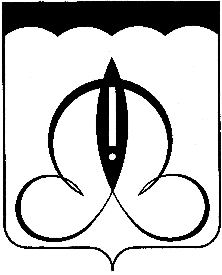 